41 rue de Fécamp 75 012 PARIS contact@ffbs.fr 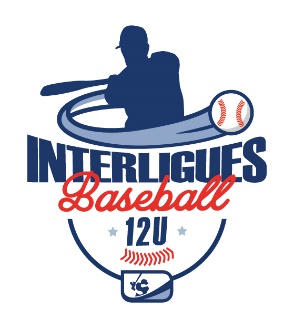 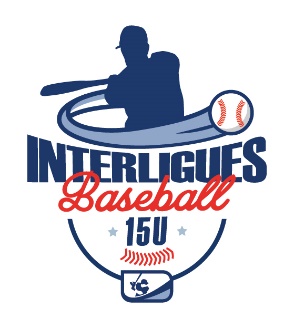 T +33 (0) 1 44 68 89 30 F +33 (0) 1 44 68 96 00 www.ffbs.fr Date :					Signature et Tampon du club :Nom & PrénomNaissanceN° LicenceNationalité12345678910111213141516171819202122232425